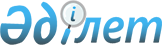 Астана қаласының кейбір құрамдас бөліктеріне атау беру туралыАстана қаласы мәслихатының 2023 жылғы 19 қаңтардағы № 314/39-VII және Астана қаласы әкімдігінің 2023 жылғы 19 қаңтардағы № 511-90 бірлескен шешімі және қаулысы. Астана қаласының Әділет департаментінде 2023 жылғы 23 қаңтарда № 1328 болып тіркелді
      "Қазақстан Республикасының әкімшілік-аумақтық құрылысы туралы" Қазақстан Республикасы Заңының 13-бабы 4) тармақшасына сәйкес, Астана қаласы тұрғындарының пікірін ескере отырып, Астана қаласы ономастика комиссиясының 2022 жылғы 1 желтоқсандағы, Қазақстан Республикасы Үкіметінің жанындағы Республикалық ономастикалық комиссиясының 2023 жылғы 17 қаңтардағы қорытындыларының негізінде Астана қаласының әкімдігі ҚАУЛЫ ЕТЕДІ және Астана қаласының мәслихаты ШЕШТІ:
      1. Мыналарға:
      Астана қаласының "Есіл" ауданы бойынша:
      жобалық атауы № 38 көшеге – Әл-Фараби даңғылы;
      жобалық атауы Е583 көшеге – Асқар Забикулин көшесі;
      Әлихан Бөкейхан көшесі, № 2 және № 6 үйлердің арасында орналасқан атаусыз алаңға – Біріккен Ұлттар Ұйымы алаңы атауы берілсін.
      2. Осы бірлескен Астана қаласы әкімдігінің қаулысы және мәслихатының шешімі оның алғашқы ресми жарияланғанынан кейін күнтізбелік он күн өткен соң қолданысқа енгізіледі.
					© 2012. Қазақстан Республикасы Әділет министрлігінің «Қазақстан Республикасының Заңнама және құқықтық ақпарат институты» ШЖҚ РМК
				
      Астана қаласының әкімі

Ж. Қасымбек

      Астана қаласы мәслихатның төрағасы

Е. Каналимов
